ПРОЕКТДУМА НИЖНЕВАРТОВСКОГО РАЙОНАХанты-Мансийского автономного округа - ЮгрыРЕШЕНИЕ   О внесении изменения в приложение к решению Думы района от 21.09.2009 г. № 77 «Об утверждении генерального плана сельского поселения Зайцева Речка»Руководствуясь Градостроительным кодексом Российской Федерации, решением Думы района от 17.11.2017 № 232 «Об осуществлении части полномочий», учитывая протокол общественных обсуждений от 26.02.2024 №4м/24 и заключение о результатах общественных обсуждений от 26.02.2024 №4м/24 по проекту внесения изменений в генеральный план сельского поселения Зайцева Речка,Дума района РЕШИЛА: 1. Внести в приложение к решению Думы района от 21.09.2009 г. № 77                     «Об утверждении генерального плана сельского поселения Зайцева Речка», изложив его в новой редакции, согласно приложению.2. Утвердить внесенные изменения в генеральный план сельского поселения Зайцева Речка.          3. Управление по информационной политике, информатизации и обратной связи с населением администрации района (А.В. Шишлакова) опубликовать решение в приложении «Официальный бюллетень» к районной газете «Новости Приобья».4. Решение вступает в силу после его официального опубликования (обнародования).5. Контроль за выполнением решения возложить на постоянную комиссию по бюджету, налогам, финансам и социально-экономическим вопросам Думы района (И.В. Заводская).Приложение к решениюДумы районаот ___________ № _____ЧАСТЬ IПОЛОЖЕНИЕ О ТЕРРИТОРИАЛЬНОМ ПЛАНИРОВАНИИРаздел 1.   Основные положенияПроект "Внесение изменений в генеральный план сельского поселения Зайцева Речка, утвержденный Решением Думы Нижневартовского района от 21.09.2009 г. № 77" (далее – Проект) разработан ООО "С-Проект" в соответствии с муниципальным контрактом № МК55-ГС22 от 20.06.2022 г.Подготовка проекта генерального плана осуществлена применительно ко всей территории сельского поселения Зайцева Речка в границах, определенных законом Ханты-Мансийского автономного округа-Югры от 25.11.2004 г. № 63-ОЗ «О статусе и границах муниципальных образований Ханты-Мансийского автономного округа-Югры». Сведения о границе сельского поселения Зайцева Речка внесены в Единый государственный реестр недвижимости (далее – ЕРГН).Работы осуществлялись в соответствии с требованиями Градостроительного кодекса Российской Федерации, Региональных нормативов градостроительного проектирования Ханты-Мансийского автономного округа – Югры, Местных нормативов градостроительного проектирования Нижневартовского района и поселений Нижневартовского района.В проекте учтены положения схемы территориального планирования Российской Федерации, схемы территориального планирования Ханты-Мансийского автономного округа-Югры, схемы территориального планирования Нижневартовского района, ведомственные и статистические материалы, стратегии, программы социально-экономического развития федерального, регионального и муниципального уровней.Основной целью генерального плана сельского поселения Зайцева Речка, в соответствии с Градостроительным кодексом РФ, является обеспечение устойчивого развития территории на основе территориального планирования и функционального зонирования.Устойчивое развитие территорий предполагает обеспечение при осуществлении градостроительной деятельности безопасности и благоприятных условий жизнедеятельности человека, ограничение негативного воздействия хозяйственной и иной деятельности на окружающую среду и обеспечение охраны и рационального использования природных ресурсов в интересах настоящего и будущего поколений.Для достижения поставленной цели в рамках генерального плана решались следующие задачи:выявление проблем градостроительного развития территории, обеспечение их решения на основе анализа параметров муниципальной среды, существующих ресурсов жизнеобеспечения, а также принятых градостроительных решений;определение основных направлений и параметров пространственного развития сельского поселения, обеспечивающих создание инструмента управления развитием территории на основе баланса интересов федеральных, региональных и местных органов власти;создание электронной основы проекта генерального плана сельского поселения с учетом новейших компьютерных технологий и программного обеспечения, а также требований к формированию ресурсов информационной системы обеспечения градостроительной деятельности.Генеральный план является основополагающим документом для разработки Правил землепользования и застройки, проектов планировки и застройки населенных пунктов, осуществления перспективных и первоочередных программ развития инженерной инфраструктуры, сохранения, развития и охраны территорий природного комплекса, а также развития жилых, производственных, общественно-деловых и других территорий.Проект выполнен с применением компьютерных геоинформационных технологий в программе MapInfo, содержит соответствующие картографические слои и семантические базы данных.Проект генерального плана сельского поселения Зайцева Речка разработан на следующие проектные периоды: исходный год – 2022 г.,I этап (I очередь) – 2027 г.;II этап (расчетный срок) – 2042 г.Раздел 2. Сведения о видах, назначении и наименованиях планируемых для размещения объектов местного значения, их основные характеристики, их местоположение (для объектов местного значения, не являющихся линейными объектами, указываются функциональные зоны), а также характеристики зон с особыми условиями использования территорий в случае, если установление таких зон требуется в связи с размещением данных объектов.Раздел 3.   Границы населенных пунктовОпределение местоположения границ населенных пунктов осуществляется в соответствии с главой 3 Градостроительного кодекса Российской Федерации. Сведения о границах с. Былино и д. Вампугол внесены в Единый государственный реестр недвижимости (ЕГРН).Настоящим проектом предлагается установление границ населенных пунктов с учетом актуальных данных ЕГРН, а также с учетом границ земель лесного фонда.В графическом виде границы населенных пунктов поселения отображены на карте: «Карта границ населенных пунктов. М 1:25000». Таблица 1.1. Площади населенных пунктов сельского поселения Зайцева Речка Раздел 4. Параметры функциональных зон, а также сведения о планируемых для размещения в них объектах федерального значения, объектах регионального значения, объектах местного значения, за исключением линейных объектовОдним из основных инструментов регулирования градостроительной деятельности является функциональное зонирование территории. Функциональное зонирование проводится с учетом сложившегося использования территории на основании комплексной оценки по совокупности природных факторов и планировочных ограничений и направлено на выделение отдельных участков территории, для которых рекомендуются различные виды и режимы хозяйственного использования.Настоящим проектом территория поселения подразделена на функциональные зоны, выделяемые по преимущественному признаку использования земли и объектов недвижимости. На карте функционального зонирования показаны виды зон по функциональному назначению с отображением параметров их планируемого развития на перспективу.Функциональные зоны выделены с учетом современных требований к функциональному зонированию, а также в соответствии с приказом Министерства экономического развития Российской Федерации от 9 января 2018 года № 10. Перечень, характеристика и параметры зон приведены в таблицах 4.1 – 4.2.Таблица 4.1. Перечень и характеристика функциональных зон, выделенных на территории сельского поселения Зайцева РечкаТаблица 4.2. Площади функциональных зон, выделенных на территории сельского поселения Зайцева Речка* – Расчет площади функциональных зон выполнен картометрическим методом.ЧАСТЬ II.1.Карта планируемого размещения объектов местного значения. 2. Карта границ населенных пунктов. 3. Карта функциональных зон поселения1.Карта планируемого размещения объектов местного значения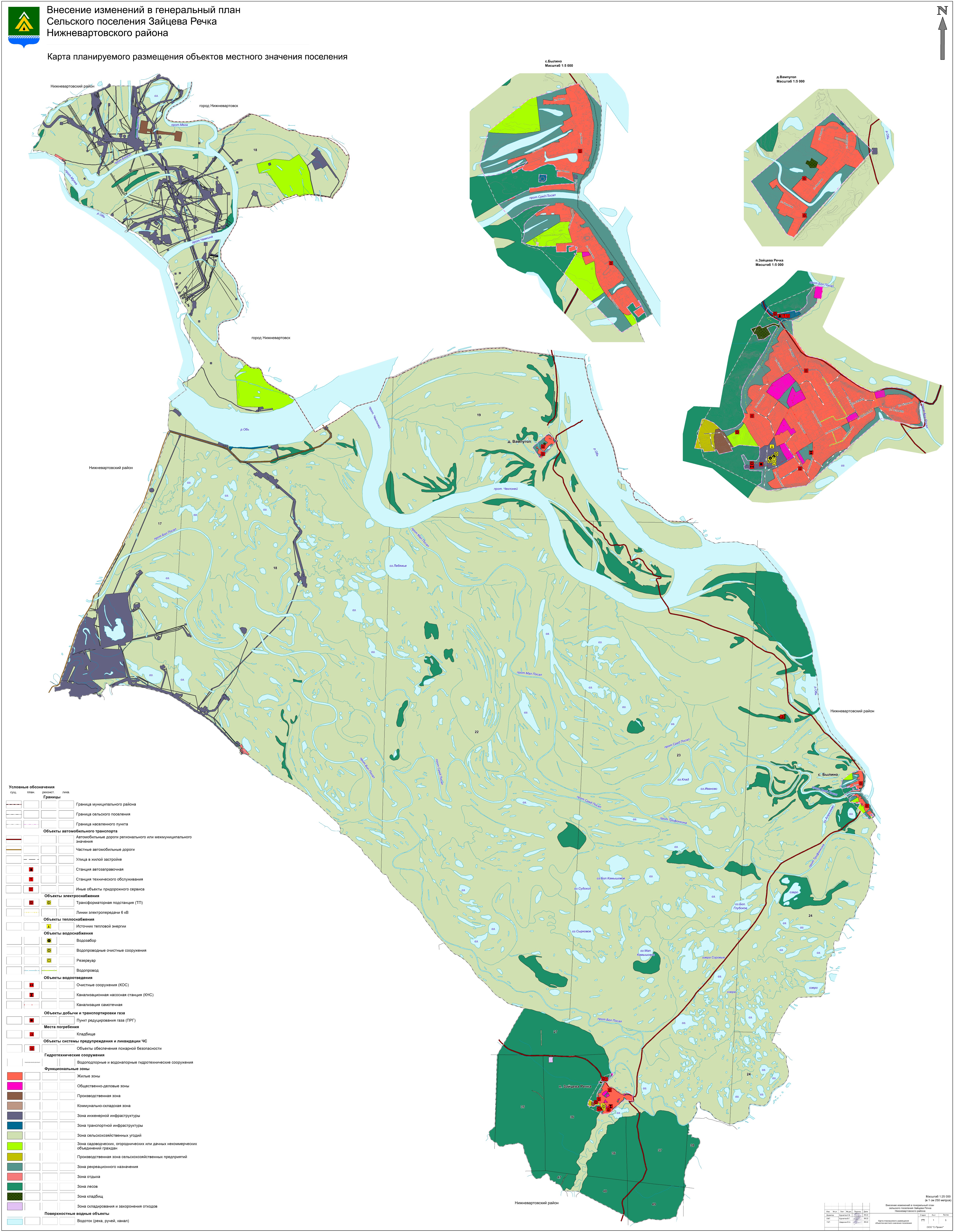 2.Карта границ населенных пунктов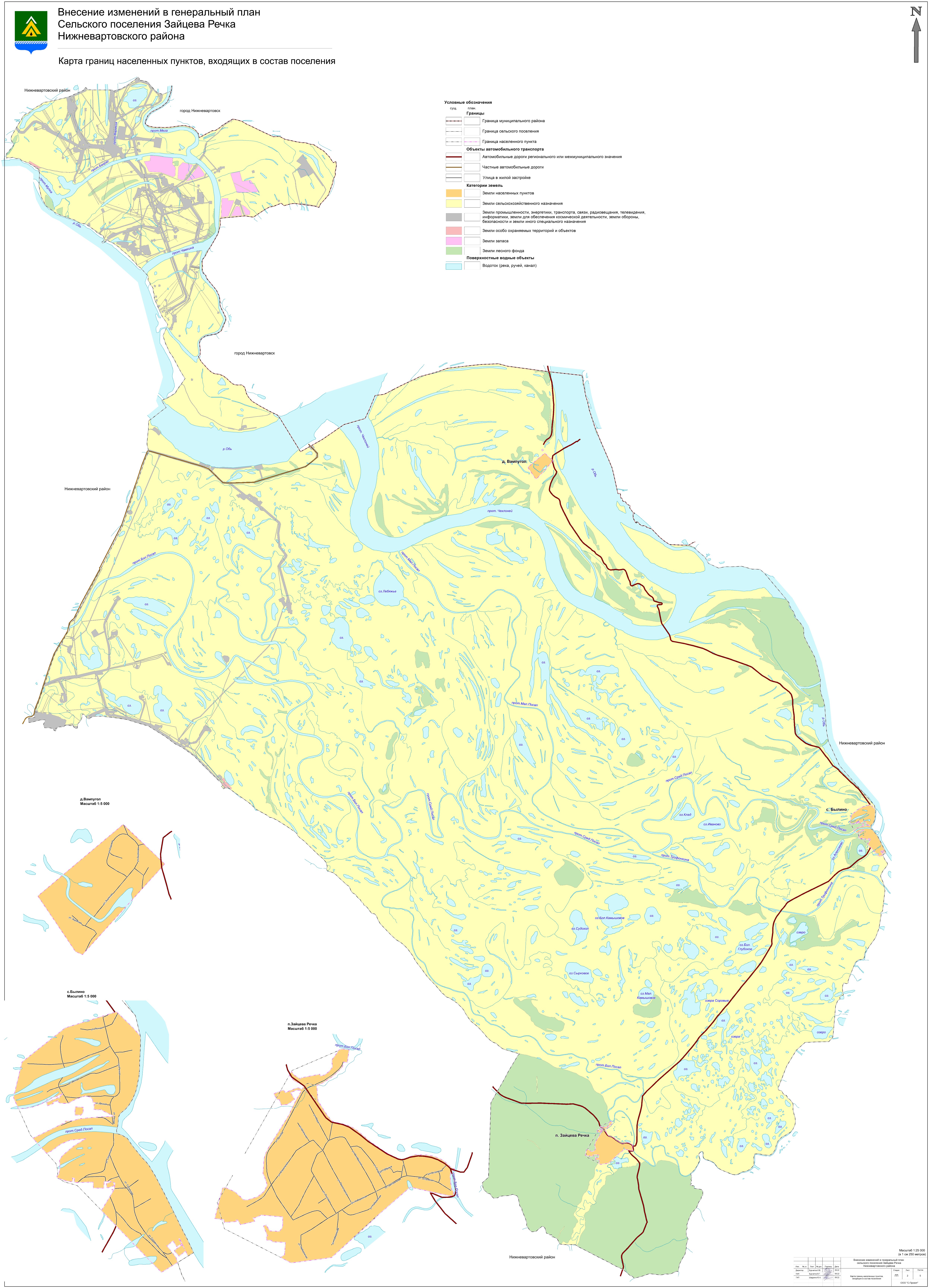 3.Карта функциональных зон поселения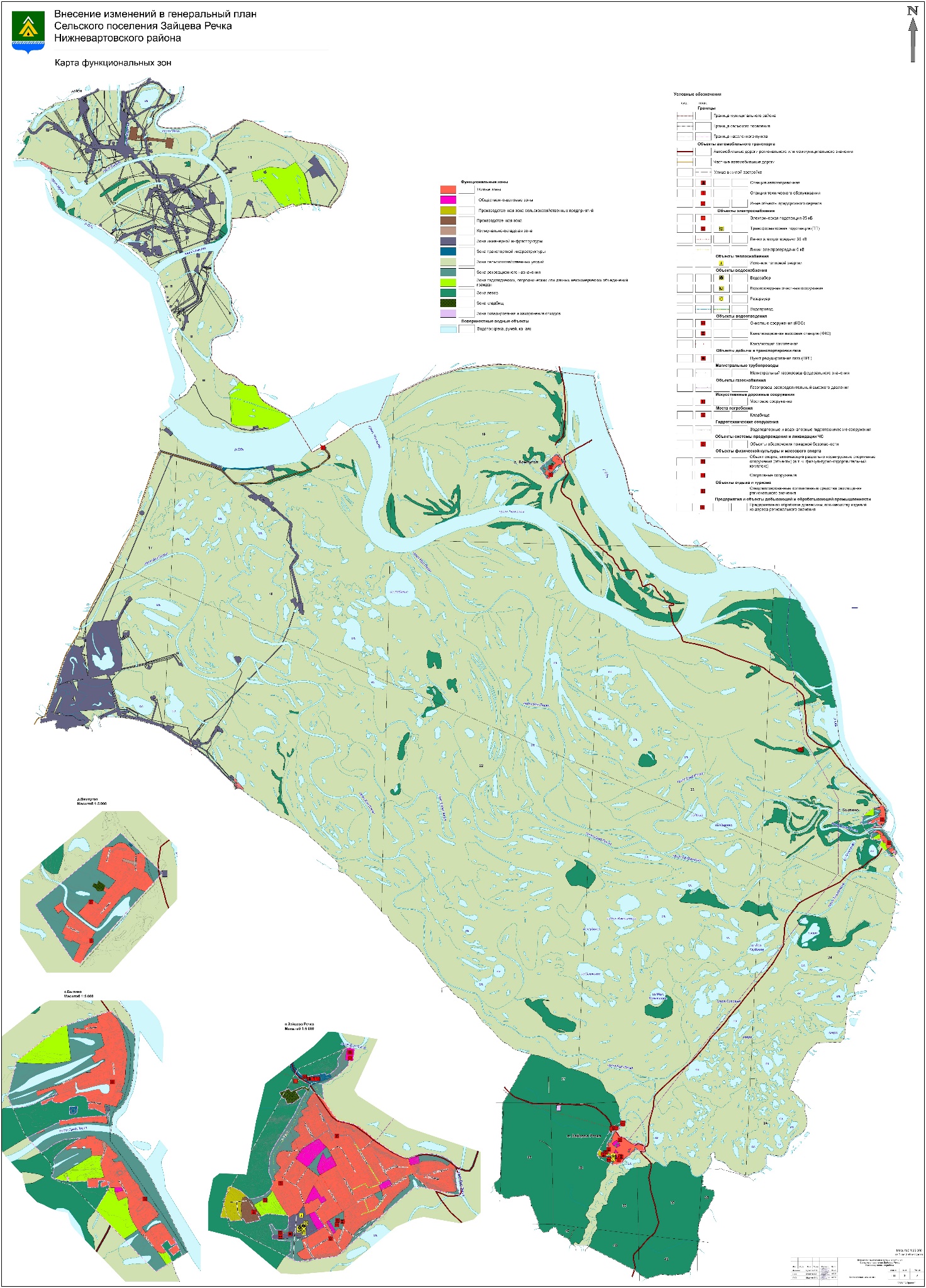 от __________г. Нижневартовск                                 № ____Председатель Думы районаГлава района_________________ Е.Г. Поль__________________  Б.А. Саломатин   № п.п.Наименование и назначение объектаСтатус объектаХарактеристика объектаХарактеристика объектаМестоположение объекта, функциональная зонаЗоны с особыми условиями использования территорийСрок выполнения мероприятий№ п.п.Наименование и назначение объектаСтатус объектаНаименование характерис-тикиКоличест-венный показательМестоположение объекта, функциональная зонаЗоны с особыми условиями использования территорийСрок выполнения мероприятийОбъекты в области автомобильного транспортаОбъекты в области автомобильного транспортаОбъекты в области автомобильного транспортаОбъекты в области автомобильного транспортаОбъекты в области автомобильного транспортаОбъекты в области автомобильного транспортаОбъекты в области автомобильного транспортаОбъекты в области автомобильного транспорта2.1.1.Станция автозаправочнаяПланируемый к размещениюКоличество колонок2сельское поселение Зайцева РечкаЗона транспортной инфраструктурыСанитарно-защитная зона 50 мI очередь, Расчетный срок2.1.1.Станция автозаправочнаяПланируемый к размещениюЗаправок в сутки250сельское поселение Зайцева РечкаЗона транспортной инфраструктурыСанитарно-защитная зона 50 мI очередь, Расчетный срок2.1.2.Станция технического обслуживанияПланируемый к размещениюКоличество постов (машино-мест)2п. Зайцева РечкаЗона транспортной инфраструктурыСанитарно-защитная зона 50 мI очередь, Расчетный срок2.1.3.Иные объекты придорожного сервиса (Автомойка)Планируемый к размещениюКоличество постов (машино-мест)2п. Зайцева РечкаЗона транспортной инфраструктурыСанитарно-защитная зона 50 мI очередь, Расчетный срок2.1.4.Улица в жилой застройке (Улично-дорожная сеть)Планируемый к размещениюПротяженность, км3,901п. Зайцева РечкаНе устанавливаютсяI очередь, Расчетный срок2.1.4.Улица в жилой застройке (Улично-дорожная сеть)Планируемый к размещениюПропускная способностьвт./сут.п. Зайцева РечкаНе устанавливаютсяI очередь, Расчетный срокОбъекты ритуального назначенияОбъекты ритуального назначенияОбъекты ритуального назначенияОбъекты ритуального назначенияОбъекты ритуального назначенияОбъекты ритуального назначенияОбъекты ритуального назначенияОбъекты ритуального назначения2.2.1.КладбищеПланируемый к размещениюПлощадь, га3,7сельское поселение Зайцева РечкаЗона кладбищСанитарно-защитная зона 50 мI очередьОбъекты в области водоснабженияОбъекты в области водоснабженияОбъекты в области водоснабженияОбъекты в области водоснабженияОбъекты в области водоснабженияОбъекты в области водоснабженияОбъекты в области водоснабженияОбъекты в области водоснабжения2.3.1.ВодозаборПланируемый к реконструкцииПроизводительность, м3/сут120п. Зайцева РечкаЗона инженерной инфраструктурыЗона санитарной охраны в составе 3х поясов устанавливается на основании расчетовI очередь 2.3.2.ВодозаборПланируемый к реконструкцииПроизводительность, м3/сут120п. Зайцева РечкаЗона инженерной инфраструктурыЗона санитарной охраны в составе 3х поясов устанавливается на основании расчетовI очередь 2.3.3.Резервуар (Резервуары чистой воды)Планируемый к реконструкцииОбъем, м375п. Зайцева РечкаЗона инженерной инфраструктуры1 пояс зоны санитарной охраны 30 мI очередь 2.3.4.Резервуар (Резервуары чистой воды)Планируемый к реконструкцииОбъем, м375п. Зайцева РечкаЗона инженерной инфраструктуры1 пояс зоны санитарной охраны 30 мI очередь 2.3.5.Водопровод (Водопроводные сети)Планируемый к реконструкцииПротяженность, км8,6п. Зайцева РечкаНе устанавливаютсяI очередь 2.3.6.Водопроводные очистные сооружения (Водоочистные сооружения)Планируемый к реконструкцииПроизводительность, м3/сут240п. Зайцева РечкаЗона инженерной инфраструктуры1 пояс зоны санитарной охраны 30 мI очередь 2.3.7.Водопровод (Водопроводные сети)Планируемый к размещениюПротяженность, км2,5п. Зайцева РечкаНе устанавливаютсяI очередь Объекты в области водоотведенияОбъекты в области водоотведенияОбъекты в области водоотведенияОбъекты в области водоотведенияОбъекты в области водоотведенияОбъекты в области водоотведенияОбъекты в области водоотведенияОбъекты в области водоотведения2.4.1.Очистные сооружения (КОС) (Канализационные очистные сооружения)Планируемый к размещениюПроизводительность, м3/сут120п. Зайцева РечкаЗона инженерной инфраструктурыСанитарно-защитная зона 100 мI очередь 2.4.2.Канализационная насосная станция (КНС)(Канализационная насосная станция в подземном исполнении)Планируемый к размещениюПроизводительность, м3/сут200п. Зайцева Речка Зона инженерной инфраструктурыНе устанавливаютсяI очередь 2.4.3.Канализация самотечная(Сети водоотведения)Планируемый к размещениюПротяженность, км3,7п. Зайцева РечкаНе устанавливаютсяI очередь 2.4.3.Канализация самотечная(Сети водоотведения)Планируемый к размещениюДиаметр, мм75-200п. Зайцева РечкаНе устанавливаютсяI очередь Объекты в области теплоснабженияОбъекты в области теплоснабженияОбъекты в области теплоснабженияОбъекты в области теплоснабженияОбъекты в области теплоснабженияОбъекты в области теплоснабженияОбъекты в области теплоснабженияОбъекты в области теплоснабжения2.5.1.Источник тепловой энергии(Котельная)Планируемый к реконструкции (перевод на газ)Мощность, Гкал/ч8,76п. Зайцева Речка Зона инженерной инфраструктурыСанитарно-защитная зона устанавливается на основании расчетов и натурных измеренийРасчетный срокОбъекты в области газоснабженияОбъекты в области газоснабженияОбъекты в области газоснабженияОбъекты в области газоснабженияОбъекты в области газоснабженияОбъекты в области газоснабженияОбъекты в области газоснабженияОбъекты в области газоснабжения2.6.1.Пункт редуцирования газа (ПРГ)(Блочный газорегуляторный пункт (ГРПБ)Планируемый к размещению Пропускная способность, м3/ч300п. Зайцева Речка Зона инженерной инфраструктурыОхранная зона 10 мРасчетный срокОбъекты в области электроснабженияОбъекты в области электроснабженияОбъекты в области электроснабженияОбъекты в области электроснабженияОбъекты в области электроснабженияОбъекты в области электроснабженияОбъекты в области электроснабженияОбъекты в области электроснабжения2.7.1.Трансформаторная подстанция (ТП)(ТП-6/0,4 кВ для электроснабжения планируемых канализационных очистных сооружений)Планируемый к размещениюМощность, кВА40п. Зайцева РечкаЗона инженерной инфраструктурыОхранная зона 10 мI очередь, Расчетный срок2.7.2.Трансформаторная подстанция (ТП)(ТП-6/0,4 кВ для электроснабжения планируемого вертикально интегрированного комплекса по заготовке и глубокой переработке древесины)Планируемый к размещениюМощность, кВА630п. Зайцева РечкаЗона садоводческих, огороднических или дачных некоммерческих объединений гражданОхранная зона 10 мI очередь, Расчетный срок2.7.3.Трансформаторная подстанция (ТП)(ТП-6/0,4 кВ для электроснабжения придорожного комплекса сервисного обслуживания автомобилей)Планируемый к размещениюМощность, кВА160п. Зайцева РечкаЗона транспортной инфраструктурыОхранная зона 10 мI очередь, Расчетный срок2.7.4.Трансформаторная подстанция (ТП)(ТП-6/0,4 кВ)Планируемый к реконструкцииМощность, кВА630п. Зайцева РечкаЗона инженерной инфраструктурыОхранная зона 10 мI очередь2.7.5.Линии электропередачи 6 кВ (ВЛ-6)Планируемый к размещениюПротяженность, км2,53п. Зайцева РечкаОхранная зона 10 мI очередь, Расчетный срокОбъекты в области предупреждения ЧСОбъекты в области предупреждения ЧСОбъекты в области предупреждения ЧСОбъекты в области предупреждения ЧСОбъекты в области предупреждения ЧСОбъекты в области предупреждения ЧСОбъекты в области предупреждения ЧСОбъекты в области предупреждения ЧС2.8.1.Водоподпорные и водонапорные гидротехнические сооружения (Берегоукрепительное сооружение (дамба)Планируемый к размещению Протяженность, км3,1с. БылиноНе устанавливаютсяI очередь2.8.2.Водоподпорные и водонапорные гидротехнические сооружения (Берегоукрепительное сооружение (дамба)Планируемый к размещению Протяженность, км3,1д. ВампуголНе устанавливаютсяI очередь2.8.3.Объекты обеспечения пожарной безопасности (Пожарный водоем)Планируемый к размещению Объем, м327п. Зайцева РечкаЖилые зоныНе устанавливаютсяI очередь2.8.4.Объекты обеспечения пожарной безопасности (Пожарный водоем)Планируемый к размещению Объем, м327п. Зайцева РечкаЖилые зоныНе устанавливаютсяI очередь2.8.5.Объекты обеспечения пожарной безопасности (Пожарный водоем)Планируемый к размещению Объем, м327п. Зайцева РечкаЖилые зоныНе устанавливаютсяI очередь2.8.6.Объекты обеспечения пожарной безопасности (Пожарный водоем)Планируемый к размещению Объем, м327с. БылиноЖилые зоныНе устанавливаютсяI очередь2.8.7.Объекты обеспечения пожарной безопасности (Пожарный водоем)Планируемый к размещению Объем, м327с. БылиноЖилые зоныНе устанавливаютсяI очередь2.8.8.Объекты обеспечения пожарной безопасности (Пожарный водоем)Планируемый к размещению Объем, м327д. ВампуголЖилые зоныНе устанавливаютсяI очередь2.8.9.Объекты обеспечения пожарной безопасности (Пожарный водоем)Планируемый к размещению Объем, м327д. ВампуголЖилые зоныНе устанавливаютсяI очередьНаименование населенного пунктаПлощадь населенного пункта в существующих границах, гаПлощадь населенного пункта в планируемых границах, гап. Зайцева Речка113,8593,07д. Вампугол38,0638,06с. Былино105,1491,27№Наименование зоныНазначение зоныХарактеристики зоныХарактеристики зоны№Наименование зоныНазначение зоныНаименованиеПоказатель1Жилые зоныДля застройки жилыми домами. Допускается размещение отдельно стоящих, встроенных или пристроенных объектов социального и культурно-бытового обслуживания населения, культовых зданий, стоянок автомобильного транспорта, коммунальных, промышленных и складских объектов, для которых не требуется установление санитарно-защитных зон и деятельность которых не оказывает вредного воздействия на окружающую средумаксимальный коэффициент застройки зоны0,41Жилые зоныДля застройки жилыми домами. Допускается размещение отдельно стоящих, встроенных или пристроенных объектов социального и культурно-бытового обслуживания населения, культовых зданий, стоянок автомобильного транспорта, коммунальных, промышленных и складских объектов, для которых не требуется установление санитарно-защитных зон и деятельность которых не оказывает вредного воздействия на окружающую средукоэффициент застройки земельного участка1) При застройке индивидуальными жилыми домами– 0,7;
2) При застройке блокированными жилыми домами– 0,7;
3) При застройке малоэтажными жилыми домами – 0,6;1Жилые зоныДля застройки жилыми домами. Допускается размещение отдельно стоящих, встроенных или пристроенных объектов социального и культурно-бытового обслуживания населения, культовых зданий, стоянок автомобильного транспорта, коммунальных, промышленных и складских объектов, для которых не требуется установление санитарно-защитных зон и деятельность которых не оказывает вредного воздействия на окружающую средумаксимальная этажность застройки зоны 41Жилые зоныДля застройки жилыми домами. Допускается размещение отдельно стоящих, встроенных или пристроенных объектов социального и культурно-бытового обслуживания населения, культовых зданий, стоянок автомобильного транспорта, коммунальных, промышленных и складских объектов, для которых не требуется установление санитарно-защитных зон и деятельность которых не оказывает вредного воздействия на окружающую средуплотность населения (тыс. чел./га)0,012Общественно-деловые зоныДля размещения объектов делового управления, банковской и страховой деятельности, общественного управления, социального обслуживания, общественного питания, объектов торговли, гостиничного обслуживания, развлечений, обеспечения правопорядка, дошкольного, начального и среднего общего образования, культурного развития, здравоохранения, спорта, религиозного использованиямаксимальный коэффициент застройки зоны1,02Общественно-деловые зоныДля размещения объектов делового управления, банковской и страховой деятельности, общественного управления, социального обслуживания, общественного питания, объектов торговли, гостиничного обслуживания, развлечений, обеспечения правопорядка, дошкольного, начального и среднего общего образования, культурного развития, здравоохранения, спорта, религиозного использованиякоэффициент застройки земельного участка1) не более 0,8 – деловое и общественное управление, банковская деятельность;
2) не более 0,5 – для объектов спортивного назначения, культурного, социального, медицинского, бытового обслуживания;
3) не более 0,2 – для объектов дошкольного образования;
4) не более 0,4 – для объектов общеобразовательного назначения.2Общественно-деловые зоныДля размещения объектов делового управления, банковской и страховой деятельности, общественного управления, социального обслуживания, общественного питания, объектов торговли, гостиничного обслуживания, развлечений, обеспечения правопорядка, дошкольного, начального и среднего общего образования, культурного развития, здравоохранения, спорта, религиозного использованиямаксимальная этажность застройки зоны 43Коммунально-складскаяДля размещения объектов производственной деятельности, складов, гаражей, объектов обслуживания автомобильного транспортамаксимальный коэффициент застройки зоны0,63Коммунально-складскаяДля размещения объектов производственной деятельности, складов, гаражей, объектов обслуживания автомобильного транспортамаксимальная этажность застройки зоны определяется в соответствии с нормативами градостроительного проектирования, техническими регламентами в каждом конкретном случае3Коммунально-складскаяДля размещения объектов производственной деятельности, складов, гаражей, объектов обслуживания автомобильного транспортаОграничения использования земельных участков и объектов капитального строительстваВ соответствии с требованиями СанПиН 2.2.1/2.1.1.1200-034Производственные зоны, зоны инженерной и транспортной инфраструктурДля размещения объектов инженерной инфраструктуры, транспортной инфраструктуры, недропользованиямаксимальный коэффициент застройки зоныНе подлежит установлению4Производственные зоны, зоны инженерной и транспортной инфраструктурДля размещения объектов инженерной инфраструктуры, транспортной инфраструктуры, недропользованиямаксимальная этажность застройки зоны Не подлежит установлению. Параметры строительства определяются в соответствии с нормативами градостроительного проектирования, техническими регламентами в каждом конкретном случае4Производственные зоны, зоны инженерной и транспортной инфраструктурДля размещения объектов инженерной инфраструктуры, транспортной инфраструктуры, недропользованияОграничения использования земельных участков и объектов капитального строительстваВ соответствии с требованиями СанПиН 2.2.1/2.1.1.1200-035Зона сельскохозяйственного использованияТерритории, предназначенные для растениеводства, животноводства, пчеловодства, рыбоводства, переработки сельскохозяйственной продукции, ведения личного подсобного хозяйствамаксимальный коэффициент застройки зоны0,85Зона сельскохозяйственного использованияТерритории, предназначенные для растениеводства, животноводства, пчеловодства, рыбоводства, переработки сельскохозяйственной продукции, ведения личного подсобного хозяйствамаксимальная этажность застройки зоны Не подлежит установлению. Параметры строительства определяются в соответствии с нормативами градостроительного проектирования, техническими регламентами в каждом конкретном случае5Зона сельскохозяйственного использованияТерритории, предназначенные для растениеводства, животноводства, пчеловодства, рыбоводства, переработки сельскохозяйственной продукции, ведения личного подсобного хозяйстваОграничения использования земельных участков и объектов капитального строительстваВ соответствии с требованиями СанПиН 2.2.1/2.1.1.1200-036Зона садоводческих, огороднических или дачных некоммерческих объединений гражданТерритории, предназначенные для ведения огородничества, садоводства, земельные участки общего пользованиямаксимальный коэффициент застройки зоныне подлежит установлению6Зона садоводческих, огороднических или дачных некоммерческих объединений гражданТерритории, предназначенные для ведения огородничества, садоводства, земельные участки общего пользованиямаксимальная этажность застройки зоны 37Зона отдыхаДля размещения объектов отдыха, природно-познавательного туризма, охоты и рыбалки, причалов судов, благоустройства территории, озеленения общего пользованиямаксимальный коэффициент застройки зоныне подлежит установлению7Зона отдыхаДля размещения объектов отдыха, природно-познавательного туризма, охоты и рыбалки, причалов судов, благоустройства территории, озеленения общего пользованиямаксимальная этажность застройки зоны Не подлежит установлению. Параметры строительства определяются в соответствии с нормативами градостроительного проектирования, техническими регламентами в каждом конкретном случае8Зона рекреационного назначенияДля размещения объектов отдыха (рекреации), благоустройства территориимаксимальный коэффициент застройки зоныне подлежит установлению9Зона кладбищТерритории специального назначения, связанные с захоронениямимаксимальный коэффициент застройки зоныне подлежит установлению9Зона кладбищТерритории специального назначения, связанные с захоронениямиОграничения использования земельных участков и объектов капитального строительстваВ соответствии с требованиями СанПиН 2.2.1/2.1.1.1200-0310Зона складирования и захоронения отходовТерритории, занятые объектами складирования и захоронения отходовмаксимальный коэффициент застройки зоныНе подлежит установлению. Параметры строительства определяются в соответствии с нормативами градостроительного проектирования, техническими регламентами в каждом конкретном случае10Зона складирования и захоронения отходовТерритории, занятые объектами складирования и захоронения отходовОграничения использования земельных участков и объектов капитального строительстваВ соответствии с требованиями СанПиН 2.2.1/2.1.1.1200-0311Зона сельскохозяйственных угодийТерритории, занятые сельскохозяйственными угодьями (пашня, многолетние насаждения, сенокосы, пастбища, залежи)Ограничения использования зоныВ соответствии с Земельным кодексом Российской Федерации12Зона лесовТерритории, занятые лесной растительностью, в том числе земли лесного фондаОграничения использования зоныВ соответствии с Лесным кодексом Российской Федерации13Зона акваторийТерритории, занятые водными объектами. Зона предназначена для поддержания водных объектов в состоянии, соответствующем экологическим требованиям, для предотвращения загрязнения, засорения и истощения поверхностных вод с учетом водоохранной зоны.Ограничения использования зоныВ соответствии с Водным кодексом Российской Федерации№Наименование функциональной зоныИсходный годИсходный годРасчетный срокРасчетный срокПланируемые для размещения объекты федерального, регионального, местного значения№Наименование функциональной зоныПлощадь, га*%Площадь, га*%Планируемые для размещения объекты федерального, регионального, местного значенияОбщая площадь земель в границах муниципального образования56303,7210056303,721001Территории вне границ населенных пунктов, в том числе:56046,6799,5456081,3199,611.1Зона сельскохозяйственных угодий41435,673,5941470,2573,66 -1.2Зона садоводческих, огороднических или дачных некоммерческих объединений граждан393,380,70393,380,70 -1.3Зона инженерной инфраструктуры1411,252,511411,252,51Канализационные очистные сооружения, ТП 6/0,4 кВ1.4Зона транспортной инфраструктуры152,760,27152,760,27 -1.5Зона отдыха5,180,015,180,01 -1.6Зона складирования и захоронения отходов3,210,013,210,01 -1.7Зона кладбищ3,930,013,930,01Кладбище1.8Зона лесов5148,559,145148,559,14ПС 35/6 кВ Зайцева Речка1.9Зона акваторий7492,8113,317492,8113,31Мостовое сооружение2Территории в границах населенных пунктов, в том числе:257,050,45222,400,392.1.п. Зайцева Речка113,8510093,071002.1.1Жилые зоны60,4853,1260,4864,98Пожарный водоем2.1.2Общественно-деловые зоны6,045,36,046,49База отдыха, Лыжная база2.1.3Производственная зона1,681,481,681,80Вертикально интегрированный комплекс по заготовке и глубокой переработке древесины2.1.4Зона транспортной инфраструктуры1,120,981,161,25Автозаправочная станция, Станция технического обслуживания, Автомойка, ТП 6/0,4 кВ2.1.5Зона инженерной инфраструктуры3,362,953,363,61КНС2.1.6Зона садоводческих, огороднических или дачных некоммерческих объединений граждан2,081,832,082,23ТП 6/0,4 кВ2.1.7Зона рекреационного назначения13,7712,0914,4715,55Спортивный зал с плавательным бассейном2.1.8Зона сельскохозяйственного использования2,482,182,762,97 -2.1.9Зона кладбищ0,970,851,051,13 -2.1.10Зона лесов21,8719,210,000,00-2.2.д. Вампугол38,0610038,061002.2.1Жилые зоны17,0644,8217,0644,82Пожарный водоем2.2.2Коммунально-складская зона0,190,500,190,50 -2.2.3Зона транспортной инфраструктуры0,050,130,050,13 -2.2.4Зона рекреационного назначения20,3753,5220,3753,52 -2.2.5Зона кладбищ0,391,020,391,02 -2.3.с. Былино105,1410091,271002.3.1Жилые зоны33,4831,8433,4836,68Пожарный водоем2.3.2Общественно-деловые зоны0,170,160,170,19 -2.3.3Коммунально-складская зона0,110,110,110,12 -2.3.4Зона инженерной инфраструктуры0,090,080,090,1 -2.3.5Зона транспортной инфраструктуры0,290,280,290,32 -2.3.6Зона садоводческих, огороднических или дачных некоммерческих объединений граждан14,8414,1114,8416,26 -2.3.7Зона рекреационного назначения42,2940,2242,2946,34 -2.3.8Зона сельскохозяйственных угодий Вне НП Сущ.0,040,040,000,00 -2.3.9Зона лесов13,8313,150,000,00 -